ФЕДЕРАЛЬНОЕ ГОСУДАРСТВЕННОЕ БЮДЖЕТНОЕ ОБРАЗОВАТЕЛЬНОЕ УЧРЕЖДЕНИЕ ВЫСШЕГО ОБРАЗОВАНИЯ«ДАГЕСТАНСКИЙ ГОСУДАРСТВЕННЫЙ МЕДИЦИНСКИЙ УНИВЕРСИТЕТ» МИНИСТЕРСТВА ЗДРАВООХРАНЕНИЯ РОССИЙСКОЙ ФЕДЕРАЦИИ ИНСТИТУТ ДОПОЛНИТЕЛЬНОГО ПРОФЕССИОНАЛЬНОГО ОБРАЗОВАНИЯ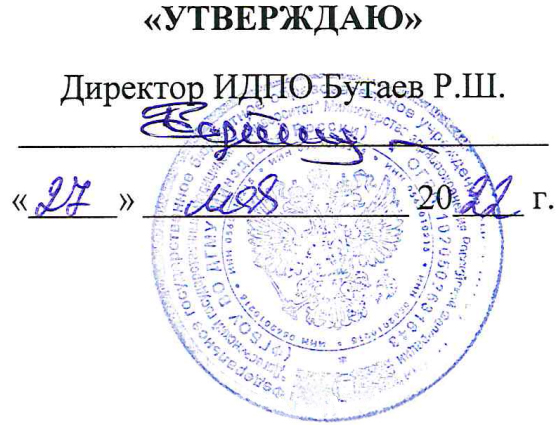 РАБОЧИЕ ПРОГРАММЫ УЧЕБНЫХ МОДУЛЕЙДОПОЛНИТЕЛЬНОЙ  ПРОФЕССИОНАЛЬНОЙ ПРОГРАММЫПРОФЕССИОНАЛЬНОЙ ПЕРЕПОДГОТОВКИ ВРАЧЕЙПО СПЕЦИАЛЬНОСТИ «ХИРУРГИЯ»Тема: «ХИРУРГИЯ»(СРОК ОСВОЕНИЯ 576 АКАДЕМИЧЕСКИХ ЧАСОВ)Рабочие программы учебных модулейРабочая программа учебного модуля "Фундаментальные дисциплины" Раздел 1Топографическая анатомия и оперативная хирургия органов брюшной полостиРабочая программа учебного модуля "Специальные дисциплины" Раздел 2Хирургические заболевания желудкаРабочая программа учебного модуля "Специальные дисциплины" Раздел 3Хирургические заболевания кишечника и брыжейкиРабочая программа учебного модуля "Специальные дисциплины" Раздел 4«Гепатопанкреатобилиарная хирургия»Рабочая программа учебного модуля "Специальные дисциплины" Раздел 5ГрыжиРабочая программа учебного модуля "Специальные дисциплины" Раздел 6Травма грудной клеткии животаРабочая программа учебного модуля "Специальные дисциплины" Раздел 7Хирургическая инфекция (раны и раневая инфекция)Рабочая программа учебного модуля "Специальные дисциплины" Раздел 8Заболевания и повреждения сосудовРаздел 9Рабочая программа учебного модуля 3"Смежные дисциплины" «Хирургия органов эндокринной системы»Раздел 11Рабочая программа учебного модуля 3 "Смежные дисциплины"«Неотложная хирургическая помощь у детей»Раздел 12Рабочая программа учебного модуля 3 "Смежные дисциплины"«Торакальная хирургия»Раздел 13Рабочая программа учебного модуля 3 "Смежные дисциплины"«Неотложная помощь в урологии»Раздел 14Рабочая программа учебного модуля 3 "Смежные дисциплины"«Основы травматологии»Раздел 11Рабочая программа учебного модуля 3 "Смежные дисциплины"«Неотложная хирургическая помощь у детей»Раздел 12Рабочая программа учебного модуля 3 "Смежные дисциплины"«Торакальная хирургия»Раздел 13Рабочая программа учебного модуля 3 "Смежные дисциплины"«Неотложная помощь в урологии»Раздел 14Рабочая программа учебного модуля 3 "Смежные дисциплины"«Основы травматологии»1.1.3.3Этажи брюшной полости1.1.3.4Внутренние органы1.1.3.4.1Желудок1.1.3.4.2Двенадцатиперстная кишка1.1.3.4.3Тонкая кишка1.1.3.4.4Толстая кишка1.1.3.4.5Червеобразный отросток1.1.3.4.6Печень и желчные протоки1.1.3.4.7Селезенка1.1.3.4.8Поджелудочная железа1.1.3.5Кровоснабжение органов брюшной полости и венозный отток1.1.3.6Лимфатическая система. Пути лимфоотока и метастазирования1.1.3.7Иннервация органов брюшной полости1.1.3.8Пути распространения воспалительных процессов и злокачественных опухолей1.1.4Оперативная хирургия1.1.4.1Оперативные доступы к органам полости живота1.1.4.2Операции при грыжах1.1.4.2.1Паховых и бедренных грыжах1.1.4.2.2Пупочных1.1.4.2.3Белой линии1.1.4.2.4Вентральных послеоперационных1.1.4.2.5Диафрагмальных1.1.4.3.1Гастростомия1.1.4.3.2Гастроэнтеростомия1.1.4.3.3Виды резекции желудка1.1.4.3.4Ваготомия1.1.4.3.5Холецистостомия1.1.4.3.6Холецистэктомия1.1.4.3.7Холедохотомия, холедоходуоденоанастомоз1.1.4.3.8Пункция и шов печени1.1.4.3.9Аппендэктомия1.1.4.3.10Спленэктомия1.1.4.3.11Операции на поджелудочной железе1.1.4.3.12Ушивание ран1.1.4.3.12.1Желудка1.1.4.3.12.2Тонкой кишки1.1.4.3.12.3Толстой кишки1.1.4.3.12.4Печени1.1.4.4Резекция тонкой и толстой кишки1.1.4.4.1Механический шов1.1.4.5Лапароцентез1.1.4.5Лапароскопия1.1.4.7Виды илеостомий1.1.4.8Колостомия1.1.4.9ЦекостомияКодНаименования тем, элементов2.1Хирургические заболевания желудка2.1.1Язвенная болезнь желудка и двенадцатиперстной кишки	2.1.1.1Осложнения язвенной болезни2.1.1.2Перфорация2.1.1.3Кровотечение2.1.1.4Стенозирование2.1.1.5Пенетрация2.1.1.6.Малигнизация2.1.1.7Методы остановки гастродуоденальных кровотечений2.1.1.8Консервативные методы лечения язвенной болезни2.1.1.9Эндоскопические методы лечения язвенной болезни2.1.1.10Хирургические методы лечения язвенной болезни2.1.1.10.1Показания и обоснования к хирургическим методам лечения язвенной болезни2.1.1.10.2Предоперационная подготовка2.1.1.10.3Методы резекции желудка2.1.1.10.4Виды ваготомий и дренирующих операций2.1.1.11Хирургическая тактика при гастродуоденальных кровотечениях2.1.1.11.1Хирургическая тактика при перфоративных язвах желудка и 12 - перстной кишки2.1.1.11.2Особенности послеоперационного ведения больных2.1.1.12.Послеоперационные осложнения. Диагностика и лечение2.1.1.12.Ранние осложнения после операций на желудке2.1.1.12.1Несостоятельность швов культи 12- перстной кишки2.1.1.12.2Несостоятельность швов анастомоза2.1.1.12.3Кровотечения в просвет желудочно-кишечного тракта2.1.1.12.4Кровотечения в брюшную полость2.1.1.12.5Анастамозиты2.1.1.12.6Прочие осложнения2.1.1.13.Поздние осложнения после операций на желудке2.1.1.13.1Демпинг-синдром2.1.1.13.2Синдром приводящей петли2.1.1.13.3Пептические язвы2.1.1.13.4Прочие осложнения2.1.1.14.1Амбулаторное ведение больных, оперированных по поводу язвенной болезни желудка и 12-перстной кишки2.1.1.14.2Вопросы диспансеризации2.1.1.14.3Вопросы диетического и санаторно- курортного лечения2.1.1.14.4МСЭ и реабилитация больных2.1.1.15Гастродуоденальные кровотечения неязвенной этиологии;2.1.1.15.1Эпидемиология2.1.1.15.2Этиология2.1.1.15.3Клиника2.1.1.15.4Диагностика2.1.1.15.4.1Методы лечения2.1.1.15.4.2Консервативные2.1.1.15.4.3Эндоскопические2.1.1.15.4.4Хирургические2.1.1.15.4.5Послеоперационные осложнения2.1.2Полипы желудка2.1.2.Эпидемиология2.1.2.1Клиника2.1.2.2Методы диагностика2.1.2.3Лечение (эндоскопическое, хирургическое)2.1.2.4Результаты лечения3.1Хирургические заболевания кишечника и брыжейки3.1.1Язвы тонкой кишки (неспецифические язвы, специфические язвы3.1.2Клиника3.1.3Диагностика3.1.4Принципы лечения3.2.Дивертикулы 12- перстной и тонкой кишок3.2.1.Клиника3.2.2.Диагностика3.2.3Принципы хирургического лечения3.3.Опухоли тонкой кишки3.3.1.Эпидемиология3.3.2.1Злокачественные опухоли 12- перстной кишки (рак, саркомы, злокачественные лимфомы и др.)3.3.2.2.Клиника3.3.2.3.Диагностика3.3.2.4.Лечение3.3.3Доброкачественные опухоли 12- перстной кишки3.3.3.1Клиника3.3.3.2Методы диагностика3.3.3.3Лечение3.3.3.3.Новообразования тонкой кишки3.3.3.3.1Патоморфология3.3.3.3.2Клиника3.3.3.3.3Методы диагностики3.3.3.3.4Лечение (хирургическое, комбинированные методы лечения)3.3.3.4.Опухоли и кисты брыжейки3.3.3.4.1Эпидемиология новообразований брыжейки тонкой кишки3.3.3.4.2Методы диагностика3.3.3.4.3Лечение3.3.3.4.3.1Хирургическое3.3.3.4.3.2Лучевое3.3.3.4.3.3Химиотерапевтическое3.4Острая кишечная непроходимость3.4.1Предрасполагающие факторы и непосредственные причины3.4.2Патоморфологические и патофизиологические изменения при кишечной непроходимости3.4.3Клиника острой кишечной непроходимости3.4.4Методы диагностика3.4.4.1Лучевые3.4.4.2Эндоскопические3.4.4.3Лабораторные3.4.4.3Общие принципы лечения3.4.4.3.1Показания к оперативному лечению3.4.4.3.2Предоперационная подготовка3.4.4.3.3Задача и содержимое оперативного пособия3.4.4.3.4Дренирование кишечника, показания, выбор метода3.4.4.3.5Лечение больных в послеоперационном периоде3.4.4.3.6Внутрикишечная терапия3.4.4.4.Тонкокишечная непроходимость3.4.4.4.1Странгуляционная непроходимость3.4.4.4.2Заворот3.4.4.4.3Инвагинация3.4.4.4.4Узлообразование3.4.4.4.5Обтурационная непроходимость3.4.4.4.6Спаечная непроходимость3.4.4.4.7Ранняя послеоперационная механическая кишечная непроходимость3.4.4.5.Толстокишечная непроходимость3.4.4.5.1.Обтурационная непроходимость раковой этиологии3.4.4.5.1.1Клиника3.4.4.5.1.2Диагностика3.4.4.5.1.3Лечебная тактика3.4.4.5.2.Заворот толстой кишки3.4.4.5.2.1Заворот сигмовидной кишки3.4.4.5.2.2Заворот слепой кишки3.4.4.5.2.3Заворот поперечной кишки3.4.4.5.2.4Непроходимость толстой кишки при каловом завале3.4.4.5.2.5.Непроходимость толстой кишки, вызванная редкими причинами3.4.4.5.2.6.Функциональная кишечная непроходимость3.4.4.5.2.6.1Патогенетические механизмы нарушения двигательной функции кишечника3.4.4.5.2.6.2Нарушение секретно-резорбтивной деятельности кишечника	3.4.4.5.2.6.3Острая кишечная непроходимость и эндокринная функция АПЦД- системы кишечника3.4.4.5.2.6.4Нарушение иммунные механизмов и значение микробного фактора в развитии острой кишечнойнепроходимости3.4.4.5.2.6.5.Лечение функциональной кишечной непроходимости3.4.4.5.2.6.5.1Медикаментозная стимуляция двигательной активности кишечника3.4.4.5.2.6.5.2Методы физического воздействия на двигательную активность кишечника3.4.4.5.2.6.5.3Показания к дренированию кишечника3.5.Острый аппендицит3.5.1Эпидемиология3.5.22Классификация3.5.3Клиника3.5.4Особенности течения заболевания при атипичных локализациях червеобразного отростка3.5.5Особенности течения острого аппендицита у беременных3.5.6Особенности течения острого аппендицита у лиц пожилого и старческого возраста3.5.7Диагностика3.5.8Дифференциальная диагностика3.5.9.Осложнения острого аппендицита3.5.9.1Перитонит3.5.9.2Аппендикулярный инфильтрат3.5.9.3Пилефлебит3.5.9.4Абсцессы брюшной полости3.5.9.5Гнойный параколит3.5.9.6.Хирургическое лечение острого аппендицита3.5.9.6.1Показания к тампонаде и дренированию брюшной полости3.5.9.6.2.Послеоперационные осложнения острого аппендицита3.5.9.6.2.1Кровотечения3.5.9.6.2.2Перитонит3.5.9.6.2.3Несостоятельность швов культи червеобразного отростка3.5.9.6.2.4Гнойники брюшной полости3.5.9.6.2.5Кишечные свищи3.6.Хронический аппендицит. Эпидемиология, клиника, диагностика, тактика3.7.Опухоли и кисты брыжейки ободочной кишки3.7.1Эпидемиология3.7.2Патоморфология опухолей3.7.3Вопросы классификации3.7.4Клиника3.7.5Диагностика3.7.6Лечение3.8.Опухоли ободочной кишки (см. курс 15.3)3.9.Наружные кишечные свищи3.9.1Причины возникновения3.9.2Классификация3.9.3Методы диагностика3.9.4Особенности тактики в зависимости от локализации и вида кишечных свищей3.9.5Методы компенсации свищевых потерь у больных с тонкокишечными свищами3.9.6Методы обтурации кишечных свищей3.9.7Хирургическая тактика и техника при тонко- и толстокишечных свищах3.9.8Послеоперационное ведение больных3.10.Мезоаденит3.10.1Неспецифический3.10.2Туберкулезный3.10.3Диагностика и лечение4.1«Г епатопанкреатобилиарная хирургия»4.1.1Хирургические заболевания печени и желчных протоков4.1.1.1Заболевания печени4.1.1.1.1Доброкачественные опухоли печени	4.1.1.1.1.1Классификация4.1.1.1.1.2Этиология и эпидемиология4.1.1.1.1.3Патогенез4.1.1.1.1.4Клиника4.1.1.1.1.6Лечение4.1.1.1.2Злокачественные опухоли печени4.1.1.1.2.1Классификация4.1.1.1.2.2Этиология и эпидемиология4.1.1.1.2.3Патогенез4.1.1.1.2.4Клиника4.1.1.1.2.5Методы диагностики4.1.1.1.2.6Лабораторный и морфологический4.1.1.1.2.7Лучевые (рентгенологический, ультразвуковой, МРТ, радиоизотопный)4.1.1.1.2.8Эндоскопический4.1.1.1.2.9Особенности диагностики первичной и вторичной (метастатической) злокачественной опухолипечени4.1.1.1.2.10Определение резектабельности при злокачественных опухолях печени4.1.1.1.2.11Хирургическое лечение первичных злокачественных и метастатических опухолей печени4.1.1.1.2.12Комбинированное и комплексное лечение злокачественных опухолей печени4.1.1.1.3Непаразитарные кисты печени4.1.1.1.3.1Этиология4.1.1.1.3.2Патогенез4.1.1.1.3.3Клиника4.1.1.1.3.4Диагностика4.1.1.1.3.5Способы оперативного лечения4.1.1.1.4Паразитарные заболевания печени4.1.1.1.4.1Эпидемиология4.1.1.1.4.2Этиология4.1.1.1.4.3Патогенез4.1.1.1.4.4Эхинококкоз печени (гидатидозный)4.1.1.1.4.4.1Клиника4.1.1.1.4.4.2Диагностика4.1.1.1.4.4.3Дифференциальная диагностика4.1.1.1.4.4.4Осложнения4.1.1.1.4.4.5Выбор метода лечения4.1.1.1.4.4.6Медикаментозная терапия эхинококкоза4.1.1.1.4.4.7Хирургическая тактика при эхинококкозе печени4.1.1.1.4.4.8Хирургическая тактика при сочетанном поражении эхинококком печени и других органов4.1.1.1.4.5Альвеококкоз печени4.1.1.1.4.5.1Клиника4.1.1.1.4.5.2Диагностика4.1.1.1.4.5.3Осложнения4.1.1.1.4.5.4Хирургическое и комбинированное лечение4.1.1.1.4.6.2Клиника4.1.1.1.4.6.3Осложнения описторхоза4.1.1.1.4.6.4Диагностика4.1.1.1.4.6.5Лечение4.1.1.1.4.6.6Консервативная терапия4.1.1.1.4.6.7Хирургическая тактика при осложнениях описторхоза4.1.1.1.5Абсцессы печени4.1.1.1.5.1Эпидемиология4.1.1.1.5.2Этиология и патогенез4.1.1.1.5.3Классификация4.1.1.1.5.4Клиника4.1.1.1.5.5Методы диагностики4.1.1.1.5.6Осложнения4.1.1.1.5.7Лечение4.1.1.1.5.8Особенности диагностики и лечения амёбных абсцессов печени4.1.1.1.6Циррозы печени и портальная гипертензия4.1.1.1.6.1Цирроз печени4.1.1.1.6.1.2Классификация4.1.1.1.6.2Портальная гипертензия4.1.1.1.6.2.1Классификация4.1.1.1.6.2.2Методы диагностики4.1.1.1.6.2.3Лучевые методы исследования печени4.1.1.1.6.2.4Лучевые и манометрические методы исследования кровообращения печени при портальнойгипертензии4.1.1.1.6.2.5Эндоскопические и морфологические методы исследования4.1.1.1.6.2.6Лечение осложнений цирроза печени и портальной гипертензии4.1.1.1.6.2.7Лечебная тактика при остром кровотечении из варикозно расширенных вен пищевода и желудка4.1.1.1..6.2.8Установка обтурирующего зонда-баллона при кровотечении из варикозно расширенных венпищевода и желудка4.1.1.1.6.2.9Эндоскопические способы гемостаза4.1.1.1.6.2.10Лапаротомный способ лечения4.1.1.1.6.2.11Лечение острой печёночной недостаточности при портальной гипертензии4.1.1.1.6.2.12Результаты хирургического лечения циррозов печени и портальной гипертензии. МСЭ.4.1.1.2Хирургические заболевания желчных протоков4.1.1.2.1Желчнокаменная болезнь4.1.1.2.1.1Эпидемиология4.1.1.2.1.2Этиология и патогенез4.1.1.2.1.3Клиника4.1.1.2.1.4Методы диагностики4.1.1.2.1.5Лабораторные4.1.1.2.1.8Показания к хирургическому лечению4.1.1.2.1.9Способы хирургического лечения4.1.1.2.1.10Лапаротомный способ лечения4.1.1.2.1.11Хирургическое лечение из мини-доступа4.1.1.2.1.12Эндоскопический способ лечения4.1.1.2.1.13Результаты лечения. МСЭ.4.1.1.2.2Осложнения желчнокаменной болезни4.1.1.2.2.1Стеноз терминального отдела гепатикохоледоха и большого дуоденального соска4.1.1.2.2.1.1Клиника4.1.1.2.2.1.2Диагностика4.1.1.2.2.1.3Лечение4.1.1.2.2.2Холедохолитиаз4.1.1.2.2..2.1Клиника4.1.1.2.2.2.2Диагностика4.1.1.2.2.2.3Лечение4.1.1.2.2.2.4Показания к холедохотомии и техника её выполнения4.1.1.2.2.2.5Выбор метода завершения холедохотомии4.1.1.2.2.3Билиодигестивные свищи4.1.1.2.2.3.1Клиника4.1.1.2.2.3.2Диагностика4.1.1.2.2.3.3Лечение4.1.1.2.2.4Механическая желтуха4.1.1.2.2.4.1Клиника4.1.1.2.2.4.2Методы диагностики4.1.1.2.2.4.3Лабораторные4.1.1.2.2.4.4Лучевые (рентгенологический, ультразвуковой, МРТ)4.1.1.2.2.4.5Эндоскопический4.1.1.2.2.4.6Дифференциальная диагностика4.1.1.2.2.4.7Осложнения механической желтухи4.1.1.2.2.4.8Особенности предоперационной подготовки больных с механической желтухой4.1.1.2.2.5Эндоскопические способы лечения4.1.1.2.2.6Лапаротомный способ лечения4.1.1.2.2.7Осложнения оперативных вмешательств на желчных протоках4.1.1.2.2.8Интраоперационные4.1.1.2.2.9Послеоперационные (ранние, поздние)4.1.1.2.2.10Особенности лечения больных с наружными дренажами желчных протоков4.1.1.2.2.11Острый холангит4.1.1.2.2.11.1Клиника4.1.1.2.2.11.2Диагностика4.1.1.2.2.11.3Лечение4.1.1.2.2.11.4Результаты лечения. МСЭ.4.1.1.2.3Острый холецистит4.1.1.2.3.1Эпидемиология4.1.1.2.3.3Классификация4.1.1.2.3.4Клиника4.1.1.2.3.5Особенности клинического течения острого холецистита у лиц пожилого и старческого возраста4.1.1.2.3.6Диагностика4.1.1.2.3.7Дифференциальная диагностика4.1.1.2.3.8Осложнения острого холецистита4.1.1.2.3.9Лечение острого холецистита4.1.1.2.3.10Консервативное лечение4.1.1.2.3.11Предоперационная подготовка4.1.1.2.3.12Выбор способа хирургического лечения при остром холецистите4.1.1.2.3.13Миниинвазивные технологии (пункционно-дренирующий способ)4.1.1.2.3.14Эндоскопический способ лечения4.1.1.2.3.15Лапаротомный способ лечения4.1.1.2.3.16Особенности лечебной тактики при остром холецистите у лиц старческого возраста4.1.1.2.3.17Особенности лечебной тактики при остром ферментативном холецистите4.1.1.2.3.18Возможные осложнения хирургического вмешательства при остром холецистите4.1.1.2.3.19Интраоперационные4.1.1.2.3.20Послеоперационные4.1.1.2.3.21Лечебная тактика в послеоперационном периоде4.1.1.2.3.22Результаты лечения. МСЭ.4.1.1.2.4Хронический калькулёзный холецистит4.1.1.2.4.1Эпидемиология4.1.1.2.4.2Этиология и патогенез4.1.1.2.4.3Классификация4.1.1.2.4.4Клиника4.1.1.2.4.5Диагностика4.1.1.2.4.6Дифференциальная диагностика4.1.1.2.4.7Показания к хирургическому лечению4.1.1.2.4.8Результаты лечения. МСЭ.4.1.1.2.5Хронический бескаменный холецистит (холестероз желчного пузыря)4.1.1.2.5.1Клиника4.1.1.2.5.2Диагностика4.1.1.2.5.3Выбор способа лечения (консервативный, хирургический)4.1.1.2.5.4Результаты лечения. МСЭ.4.1.1.2.6Постхолецистэктомический синдром4.1.1.2.6.1Понятие и причины4.1.1.2.6.2Диагностика4.1.1.2.6.3Неудалённый полностью желчный пузырь4.1.1.2.6.4Длинная культя пузырного протока4.1.1.2.6.5Резидуальные камни4.1.1.2.6.8Способы хирургического лечения при разновидностях постхолецистэктомического синдрома4.1.1.2.6.9Результаты хирургического лечения постхолецистэктомического синдрома. МСЭ.4.1.1.2.7Ятрогенные повреждения и стриктуры внепечёночных желчных протоков4.1.1.2.7.1Причины повреждений внепечёночных желчных протоков4.1.1.2.7.2При операциях на желчных протоках4.1.1.2.7.3При операциях на органах желудочно-кишечного тракта4.1.1.2.7.4Интраоперационная диагностика и хирургическая тактика при повреждениях желчных протоков4.1.1.2.7.5Способы восстановления проходимости желчных протоков при их повреждении4.1.1.2.7.6Диагностика повреждений желчных протоков в ближайшем и отдалённом послеоперационномпериоде, хирургическая тактика.4.1.1.2.7.7Сроки удаления дренажей при восстановлении проходимости желчных протоков4.1.1.2.7.8Билиодигестивные соустья при посттравматических стриктурах желчных протоков4.1.1.2.7.9Эндопротезирование желчных протоков4.1.1.2.7.10Результаты хирургического лечения. МСЭ.4.1.1.2.8Рак желчного пузыря и желчных протоков4.1.1.2.8.1Рак желчного пузыря4.1.1.2.8.1.1Эпидемиология4.1.1.2.8.1.2Клиника4.1.1.2.8.1.3Диагностика4.1.1.2.8.1.4Выбор способа хирургического лечения4.1.1.2.8.1.5Радикальное хирургическое лечение4.1.1.2.8.1.6Паллиативное хирургическое лечение4.1.1.2.8.1.7Результаты лечения. МСЭ.4.1.1.2.8.2Опухоль Клатскина4.1.1.2.8.2.1Клиника4.1.1.2.8.2.2Диагностика4.1.1.2.8.2.3Лечение4.1.1.2.8.2.4Радикальное хирургическое лечение4.1.1.2.8.2.5Паллиативное хирургическое лечение4.1.1.2.8.2.6Результаты лечения. МСЭ.4.1.1.2.9Опухолевые заболевания большого дуоденального соска4.1.1.2.9.1Доброкачественные новообразования большого дуоденального соска4.1.1.2.9.1.1Классификация4.1.1.2.9.1.2Этиология4.1.1.2.9.1.3Клиника4.1.1.2.9.1.4Диагностика4.1.1.2.9.1.5Лечение4.1.1.2.9.2Злокачественные новообразования большого дуоденального соска4.1.1.2.9.2.3Этиология4.1.1.2.9.2.4Клиника4.1.1.2.9.2.5Диагностика4.1.1.2.9.2.6Дифференциальная диагностика4.1.1.2.9.2.7Лечение4.1.1.2.9.2.8Радикальное хирургическое лечение4.1.1.2.9.2.9Паллиативное хирургическое лечение4.1.1.2.9.2.10Результаты лечения. МСЭ.4.1.1.2.10Заболевания поджелудочной железы4.1.1.2.10.1Острый панкреатит4.1.1.2.10.1.1Этиология4.1.1.2.10.1.2Патогенез4.1.1.2.10.1.3Патоморфология4.1.1.2.10.1.4Классификация4.1.1.2.10.1.5Клиника4.1.1.2.10.1.6Методы диагностики4.1.1.2.10.1.7Лабораторные4.1.1.2.10.1.8Эндоскопические4.1.1.2.10.1.9Лучевые (рентгенологический, ультразвуковой, МРТ)4.1.1.2.10.1.10Дифференциальная диагностика4.1.1.2.10.1.11Лечение4.1.1.2.10.1.12Консервативные методы лечения4.1.1.2.10.1.13Показания к хирургическому лечению4.1.1.2.10.1.14Предоперационная подготовка4.1.1.2.10.1.15Хирургическое лечение4.1.1.2.10.1.16Миниинвазивные способы4.1.1.2.10.1.17Оперативные доступы к поджелудочной железе4.1.1.2.10.1.18Показания к радикальным операциям4.1.1.2.10.1.19Послеоперационное ведение больных4.1.1.2.10.1.20Осложнения острого панкреатита4.1.1.2.10.1.21Забрюшинная флегмона4.1.1.2.10.1.22Внутренние и наружные панкреатические свищи4.1.1.2.10.1.23Кишечные свищи4.1.1.2.10.1.24Дифференциальная диагностика осложнений острого панкреатита4.1.1.2.10.1.25Лечение осложнений4.1.1.2.10.1.26Острый послеоперационный панкреатит4.1.1.2.10.1.27Патогенез4.1.1.2.10.1.28Диагностика4.1.1.2.10.1.29Дифференциальная диагностика4.1.1.2.10.1.30Лечение4.1.1.2.10.2Хронический панкреатит4.1.1.2.10.2.1Эпидемиология4.1.1.2.10.2.2Этиология4.1.1.2.10.2.3Патогенез4.1.1.2.10.2.4Классификация4.1.1.2.10.2.7Склерозирующий панкреатит4.1.1.2.10.2.8Методы диагностики4.1.1.2.10.2.9Лабораторные4.1.1.2.10.2.10Лучевые (рентгенологический, ультразвуковой, МРТ)4.1.1.2.10.2.11Эндоскопические4.1.1.2.10.2.12Лечение хронического панкреатита4.1.1.2.10.2.13Консервативная терапия4.1.1.2.10.2.14Хирургическое лечение4.1.1.2.10.2.15Операции на желчных протоках4.1.1.2.10.2.16Операции на поджелудочной железе4.1.1.2.10.2.17Операции на протоках поджелудочной железы4.1.1.2.10.2.18Операции на желудочно-кишечном тракте4.1.1.2.10.2.19Послеоперационные осложнения4.1.1.2.10.2.20Результаты лечения. МСЭ.4.1.1.2.10.3Кисты поджелудочной железы4.1.1.2.10.3.1Истинные кисты4.1.1.2.10.3.1.1Классификация4.1.1.2.10.3.1.2Клиника4.1.1.2.10.3.1.3Диагностика4.1.1.2.10.3.1.4Хирургическое лечение4.1.1.2.10.3.1.5Лечебная тактика в послеоперационном периоде4.1.1.2.10.3.2Псевдокисты поджелудочной железы4.1.1.2.10.3.2.1Патогенез4.1.1.2.10.3.2.2Классификация и стадии формирования псевдокист4.1.1.2.10.3.2.3Клиника4.1.1.2.10.3.2.4Методы диагностики4.1.1.2.10.3.2.5Лучевые (рентгенологический, ультразвуковой, МРТ)4.1.1.2.10.3.2.6Эндоскопический4.1.1.2.10.3.2.7Дифференциальная диагностика4.1.1.2.10.3.2.8Осложнения4.1.1.2.10.3.2.9Лечение4.1.1.2.10.3.2.10Консервативное лечение4.1.1.2.10.3.2.11Показания к применению миниинвазивных хирургических способов лечения4.1.1.2.10.3.2.12Лапаротомный способ хирургического лечения4.1.1.2.10.3.2.13Лечебная тактика в послеоперационном периоде4.1.1.2.10.4Опухоли поджелудочной железы4.1.1.2.10.4.1Злокачественные опухоли поджелудочной железы4.1.1.2.10.4.1.1Эпидемиология4.1.1.2.10.4.1.2Этиология4.1.1.2.10.4.1.3Патоморфология4.1.1.2.10.4.1.4Клиника4.1.1.2.10.4.1.5Методы диагностики4.1.1.2.10.4.1.6Лабораторный и морфологический4.1.1.2.10.4.1.7Лучевые (рентгенологический, ультразвуковой, МРТ)4.1.1.2.10.4.1.10Хирургические способы лечения4.1.1.2.10.4.1.11Комбинированное и комплексное лечение4.1.1.2.10.4.1.12Лечебная тактика в послеоперационном периоде4.1.1.2.10.4.1.13Результаты лечения4.1.1.2.10.4.2Нейроэндокринные опухоли поджелудочной железы4.1.1.2.10.4.2.1Классификация4.1.1.2.10.4.2.2Этиология4.1.1.2.10.4.2.3Патоморфология4.1.1.2.10.4.2.4Клиника4.1.1.2.10.4.2.5Методы диагностики4.1.1.2.10.4.2.6Лабораторный и морфологический4.1.1.2.10.4.2.7Лучевые (рентгенологический, ультразвуковой, МРТ)4.1.1.2.10.4.2.8Эндоскопические4.1.1.2.10.4.2.9Лечение4.1.1.2.10.4.2.10Особенности диагностики и лечения карциноида поджелудочной железыКодНаименования тем, элементов5.Грыжи5.1Общее учение о грыжах5.1.1Классификация5.1.2Эпидемиология5.1.3Этиология5.1.4Составные части грыжи5.1.5С имптоматология5.1.6Диагностика5.1.7Профилактика5.1.8Хирургическое лечение5.1.9Послеоперационный период5.1.10Результаты лечения. МСЭ5.1.11Осложнения5.1.12Невправимая грыжа5.1.13Ущемленная грыжа5.1.13.1Механизм ущемления5.1.13.2Патологоанатомические изменения5.1.13.3Клиническая картина5.1.13.4Осложнения5.1.13.5Лечение5.1.13.6Особенности оперативного вмешательства5..2Диафрагмальные грыжи5.2.1Эпидемиология5.2.2Классификация5.2.3Травматические диафрагмальные грыжи5.2.3.1Клинические формы5.2.3.2С имптоматология5.2.3.3Диагностика5.2.3.4Дифференциальная диагностика5.2.3.5Лечение5.2.3.6Осложнения5.2.4Нетравматическая диафрагмальная грыжа5.2.5Грыжи пищеводного отверстия5.2.5.1С имптоматология5.2.5.2Рентгенодиагностика5.2.5.3Осложнения5.2.5.4Лечение5.2.6Грыжи треугольника Бохдалека5.2.7Позадигрудные диафрагмальные грыжи5.2.8Релаксация диафрагмы5.2.8.1Клиника5.2.8.2Лечение5..3Паховые грыжи5.3.1Эпидемиология5.3.2Этиология5.3.3Прямая паховая грыжа5.3.3.1Анатомическое особенности5.3.3.2Клинические проявления5.3.3.3Диагностика5.3.3.4Лечение хирургическое5.3.3.5Сравнительная оценка хирургических методов лечения5.3.3.6Послеоперационные осложнения5.3.3.7Лечение послеоперационных осложнений5.3.4Косые паховые грыжи5.3.4.1Анатомические особенности5.3.4.2Клинические проявления5.3.4.3Диагностика5.3.4.4Хирургическое лечение5.3.4.5Сравнительная оценка хирургических методов лечения5.3.4.6Послеоперационное течение5.3.4.7Послеоперационные осложнения5.3.4.8Профилактика и лечение послеоперационных осложнений5.3.5Рецидивы при прямых и косых паховых грыжах5.3.5.1Хирургическое лечение5.3.5.2Профилактика5.3.6Скользящие паховые грыжи и их оперативное лечение5.3.7Межкишечные паховые грыжи5.3.8Параингвинальные (околопаховые) грыжи5.3.9Осложнения паховых грыж5.3.10Лечение5..4Травматические грыжи5.4.1Этиология5.4.2С имптоматология5.4.3Диагностика5.4.4Лечение5.4.5Осложнения5.4.6Экспертиза трудоспособности5.5Послеоперационные грыжи5.5.1Этиология5.5.2С имптоматология5.5.3Диагностика5.5.4Профилактика5.5.5Лечение5..5.6Осложнения5.5.7Экспертиза трудоспособности5.6Бедренные грыжи5.6.1Эпидемиология5.6.2Топографоанатомические особенности5.6.3Этиология5.6.4Разновидности5.6.5С имптоматология5.6.6Диагностика5.6.7Дифференциальная диагностика5.6.8Хирургическое лечение5.6.9Осложнения5.6.10Профилактика и лечение послеоперационных осложнений5.7Пупочная грыжа5.7.1Эпидемиология5.7.2Этиология5.7.3Разновидности5.7.4С имптоматология5.7.5Диагностика5.7.6Дифференциальная диагностика5.7.7Профилактика5.7.8Лечение5.7.9Осложнения и их лечение5.7.10Реабилитация и экспертиза трудоспособности5.8Грыжа белой линии живота5.8.1Эпидемиология5.8.2Этиология5.8.3Разновидности5.8.4С имптоматология5.8.5Диагностика5.8.6Дифференциальная диагностика5.8.7Хирургические методы лечения5.8.8Осложнения5.8.9Реабилитация и экспертиза трудоспособности5.9Редкие формы грыж5.9.1Грыжа мечевидного отростка5.9.2Боковая грыжа живота5.9.3Поясничная грыжа5.9.4Запирательная грыжа5.9.5Седалищная грыжа5.9.6Промежностная грыжа5.10Внутренние брюшные грыжи5.10.1Понятие о внутренних брюшных грыжах5.10.2Эпидемиология5.10.3Патогенез5.10.4С имптоматология5.10.5Диагностика5.10.6Классификация5.10.6.1Предбрюшинные внутренние грыжи (надчревные, надпузырные)5.10.6.2Позадибрюшинные внутренние грыжи (околодвенадцатиперстные, околослепокишечные,околоободочные, межсигмовидные, подвздошно-подфасциальные)5.10.6.3Внутрибрюшинные внутренние грыжи (брыжеечно-пристеночные, грыжи винслова отверстия или сальникового отверстия, брыжейки поперечно-ободочной кишки или сальниковой сумки, брыжейки тонкой кишки, сигмовидной кишки, червеобразного отростка и сальника,серповидной связки печени, дугласова пространства, перепончато-сальниковые)5.10.6.4Предбрюшинные внутренние грыжи в области тазовой брюшины5.10.6.5Хирургическое лечение5.10.6.6Результаты хирургического лечения. МСЭ6.Травма живота6.1Общие сведения6.1.1Эпидемиология6.1.2Классификация6.1.3Зависимость травмы от ранящего предмета6.2Сочетанная травма6.2.1Живота и черепа6.2.2Живота и груди6.2.3Живота и опорно-двигательного аппарата6.3Ранения стенки живота6.3.1Клиника6.3.2Диагностика6.3.3Лечение6.4Травма паренхиматозных органов6.4.1Клиника6.4.2Методы диагностики6.4.2.1Лабораторные6.4.2.2Инструментальные6.4.2.3Лучевые6.5Особенности диффузных разрывов паренхиматозных органов6.5.1Двухфазные разрывы паренхиматозных органов6.5.2Лечение6.5.3Результаты лечения. МСЭ6..6Травмы полых органов6..6.1Клиника6..6.2Методы диагностики6.6.2.1Инструментальные6.6.2.2Лучевые6.6.2.3Лабораторные6.6.3Особенности двухфазных разрывов полых органов6.6.4Особенности клинки операционной ревизии брюшной полости и хирургической тактика при травмах забрюшинно расположенных отделов половых органов6.6.5Лечение6.6.6Результаты лечения6.6.7Реабилитация и МСЭ6.7Изолированные ранения органов брюшной полости6.7.1Особенности тактики6.8Забрюшинные гематомы6.8.1Диагностика6.8.2Обособленности тактики6.8.3Лечение6.4Травма грудной клетки6.4.1Повреждения грудной клетки6.4.1.1Механизм повреждения грудной клетки6.4.1.2Классификация6.4.2Виды пневмотораксов6.4.2.1Закрытый6.4.2.2Открытый6.4.2.3Клапанный6.5Виды операций6.5.1Методы дренирования средостения6.5.2Внеплевральные6.5.2Чрезплеврльные6.5.3Проточное промывание, лаваж7Раздел 7 «Хирургическая инфекция (раны и раневая инфекция)»7.1Учение о ранах7.2Патогенез раневого процесса7.3Микробиология ран7.3.1Микробиологические аспекты раневой инфекции7.3.2«Чистые операционные раны»7.3.2.1Гнойные операционные раны7.3.2.2Характеристика основных видов возбудителей раневой инфекции7.4Комплексное бактериологическое исследование гнойных ран7.5Микробиологические аспекты анаэробной неклостридиальной инфекции7.6Иммунология раневой инфекции7.7Общая характеристика факторов защиты7.8Фазы раневого процесса7.8.1Классификация ран7.8.2Классификация раневого процесса7.8.3Виды заживления раны7.8.4Заживление первичным натяжением7.8.4.1Заживление вторичным натяжением7.8.4.2Заживление под струпом7.8.4.3Объективные критерии оценки течения раневого процесса7.8.5Клиническая характеристика7.9Основные принципы активной хирургической тактики7.9.1Хирургическая обработка ран7.9.1.1Терминология и основные понятия7.9.1.1.1Первичная хирургическая обработка7.9.1.1.1.1Вторичная хирургическая обработка7.9.1.1.1.2Техника хирургической обработки гнойного очага7.9.2Способы совершенствования хирургической обработки гнойного очага7.10.Местная лекарственная терапия7.11Острые гнойные заболевания кожи, подкожной клетчатки, забрюшинного пространства7.11.1Рожистое воспаление7.11.1.1Этиология7.11.1.2Патогенез7.11.1.3Клиника7.11.1.4Лечение7.11.2Флегмона7.11.2.1Этиология7.11.2.2Патогенез7.11.2.3Клиника7.11.2.6Методы дренирования флегмон7.11.2.7Осложнения7.11.3Фурункул7.11.3.1Этиология7.11.3.2Патогенез7.11.3.3Клиника7.11.3.4Профилактика7.11.3.5Лечение7.11.4Фурункулез7.11.5Карбункул7.11.6Абсцесс7.11.7Паранефрит7.11.7.1Этиология7.11.7.2Патогенез7.11.7.3Клиника7.11.7.4Лечение7.11.8Параколит7.11.9Псоиты7.11.10Флегмона таза7.12Гнойные заболевания кисти7.12.1Панариций7.12.1.1Классификация7.12.1.2Этиология7.12.1.3Патогенез7.12.1.4Клиника7.12.1.5Лечение7.12.1.6Осложнения7.12.1.7Экспертиза временной нетрудоспособности7.12.2Флегмона кисти7.12.2.1Классификация7.12.2.2Этиология7.12.2.3Патогенез7.12.2.4Клиника7.12.2.5Лечение7.12.2.6Осложнения7.12.2.7Экспертиза временной нетрудоспособности7.13Остеомиелиты7.13.1Классификация7.13.2Этиология7.13.3Патогенез7.13.4Клиника7.13.5Диагностика7.13.6Дифференциальная диагностика7.13.7Лечение. Осложнения. Профилактика7.14Маститы7.14.1Этиология7.14.2Патогенез7.14.3Клиника7.14.4Диагностика7.14.5Дифференциальная диагностика7.14.6Лечение7.14.6.1Консервативное7.14.6.2Хирургическое7.14.7Прогноз7.14.8Результаты лечения7.14.9Вопросы реабилитации и МСЭ7.15Хронические гнойные заболевания7.15.1Трофические язвы7.15.1.1Этиология, патогенез, клиника, лечение7.15.2Гнойные свищи7.15.2.1Этиология, клиника, лечение7.15.3Пролежни7.15.3.1Этиология, клиническая картина7.15.3.2Принципы и методы лечения7.15.4.Гангрена7.15.4.1Этиология, патогенез, клиника, лечение7.16Лечение ран в управляемой антибактериальной среде7.16.1История вопроса7.16.2Методика лечения7.16.3Особенности течения раневого процесса7.16.4Лечение ран различной этиологии7.17Ранние реконструктивно-восстановительные операции в клинике гнойной хирургии7.17.1Пластическое закрытие раневой поверхности7.17.1.1Виды кожной пластики7.17.1.2Дозированное тканевое растяжение7.17.2Замещение костных дефектов7.18Хирургический сепсис7.18.1Терминология и классификация7.18.2Этиология и патогенез7.18.3Первичный и вторичный гнойный очаги7.18.4Иммунная защита организма7.18.5Эндотоксикоз при тяжелой гнойной инфекции7.18.6Изучение энергетического обмена7.18.7Сердечно-сосудистая система при сепсисе7.18.8Органы дыхания при сепсисе7.18.9Система гемокоагуляции7.18.10Печень и почки при сепсисе7.18.11Морфологические изменения при хирургическом сепсисе7.18.14Осложнения сепсиса7.18.15Септический шок7.18.16Принципы лечения7.18.16.1Активное хирургическое лечение гнойных очагов7.18.16.2Интенсивная терапия больных с тяжелой гнойной инфекцией7.18.16.2.1Общие принципы7.18.16.2.2Предоперационная подготовка7.18.16.2.3Общее интенсивное лечение7.18.16.2.4Антибактериальная терапия7.18.16.2.5Направленная иммунокоррекция7.18.16.2.6Детоксикация при тяжелой гнойной инфекции7.18.16.2.7Метаболическая коррекция7.18.16.2.8Восполнение белково-электролитных потерь7.18.16.2.9Коррекция анемии и гипопротеинемии7.18.16.2.10Коррекция нарушений системы гемокоагуляции7.18.16.2.11Интенсивная терапия септического шока7.18.16.2.12Показания к проведению интенсивной терапии при тяжелой гнойной инфекции и оценка ее эффективности7.18.16.2.13Летальность при сепсисе7.19Особые виды раневой инфекции7.19.1Клостридиальная инфекция7.19.1.1Этиология7.19.1.2Клиника7.19.1.3Диагностика7.19.1.4Дифференциальная диагностика7.19.1.5Лечение7.19.1.6Исходы лечения7.19.2Столбняк7.19.2.1Эпидемиология7.19.2.2Этиология7.19.2.3Патогенез7.19.2.4Клиника7.19.2.5Диагностика7.19.2.6Дифференциальная диагностика7.19.2.7Лечение7.19.2.8.Профилактика7.19.3Бешенство7.19.3.1Этиология7.19.3.2Патогенез7.19.3.3Клиника7.19.3.4Диагностика7.19.3.5Лечение7.19.3.6Профилактика7.19.4Туберкулез ран7.19.4.1Этиология7.19.4.4Лечение7.19.5Актиномикоз7.19.5.1Клиника7.19.5.2Диагностика7.19.5.3Лечение7.20Анаэробная неклостридиальная инфекция7.20.1Этиология и патогенез7.20.2Клиническая картина7.20.3Диагностика и дифференциальная диагностика7.20.4Принципы лечения7.20.4.1Хирургическое лечение7.20.4.2Антибактериальная терапия7.21Гнойная хирургическая инфекция у больных с сахарным диабетом7.21.1Особенности течения хирургической инфекции7.21.2Нарушения обмена у больных сахарным диабетом на фоне хирургической инфекции7.21.3«Диабетическая стопа»7.21.4Клиническая картина7.21.5Диагностика7.21.6Предоперационная подготовка и послеоперационное ведение больных7.21.7Активное хирургическое лечение7.21.8Комплексная терапия7.22Перитонит и остаточные гнойники брюшной полости7.22.1Перитонит7.22.1.1Этиология7.22.1.2Классификация7.22.1.3Патогенез7.22.1.4Клиника7.22.1.5Специальные методы диагностики7.22.1.6Лечение7.22.1.6.1Консервативная терапия7.22.1.6.2Оперативное лечение7.22.1.6.3Послеоперационное ведение7.22.1.6.4Послеоперационные осложнения7.22.1.7Вопросы реабилитации и трудоустройства7.22.2Остаточные гнойники брюшной полости7.22.2.1Классификация7.22.2.2Патогенез7.22.2.3.Клиника7.22.2.4Диагностика7.22.2.5Лечение7.23Антибактериальная терапия в хирургии8«Заболевания и повреждения сосудов»8.1Заболевания венозной системы8.1.1Хроническая венозная недостаточность8.1.1.1Этиология8.1.1.2Патогенез8.1.1.3Клиника8.1.1.4Диагностика8.1.1.4.1Клиническая8.1.1.4.2Ультразвуковая8.1.1.4.3Лучевая8.1.1.5Лечение8.1.1.5.1Консервативное8.1.1.5.2Склеротерапия8.1.1.5.3Хирургическое. Реабилитация. ЛФК8.1.1.6Диспансеризация. Реабилитация. ЛФК8.1.2Основные тромботические и воспалительные поражения системы нижней полой вены8.1.2.1Классификация8.1.2.2Патоморфологические нарушения регионарной и общей гемодинамики8.1.2.3Диагностика8.1.2.3.1Клиническая8.1.2.3.2Рентгенологическая8.1.2.3.3Функциональная8.1.2.4Лечение8.1.2.4.1Консервативное8.1.2.4.2Хирургическое8.1.3Флебит, тромбофлебит8.1.3.1Этиология8.1.3.3Клиника8.1.3.4Диагностика8.1.3.5Лечение (консервативное, хирургическое)8.1.4Посттромбофлебитический синдром8.1.4.1Этиология8.1.4.2Патогенез8.1.4.3Диагностика8.1.4.3.1Клиническая8.1.4.3.2Ультразвуковая8.1.4.3.3Лучевая8.1.4.3.4Функциональная8.1.4.4Лечение8.1.4.4.1Консервативное8.1.4.4.2Хирургическое8.1.4.5Экспертиза трудоспособности8.1.5Острый тромбоз системы верхней полой вены8.1.5.1Этиология8.1.5.2Патогенез и патофизиология нарушений гемодинамики8.1.5.3Классификация8.1.5.4Диагностика8.1.5.4.1Клиническая8.1.5.4.2Лучевая8.1.5.4.3Магнитно-резонансная томография8.1.5.4.4Функциональная8.1.5.5Лечение8.1.5.5.1Принципы консервативной терапии8.1.5.5.2Хирургическое лечение8.1.5.5.2.1Показания8.1.5.5.2.2Реконструктивные сосудистые операции8.1.5.5.2.3Паллиативные операции8.2Заболевания артериальной системы8.2.1Облитерирующий тромбангиит8.2.1.1Этиология8.2.1.2Патогенез8.2.1.3Классификация8.2.1.4Клиника8.2.1.5Диагностика (ультразвуковая, рентгеноагиография)8.2.1.6Лечение8.2.1.6.1Консервативное8.2.1.6.2Хирургическое (паллиативные и реконструктивное операции)8.2.1.6.2.1Показания и противопоказания8.2.1.6.2.2Хирургическая тактика8.2.1.7Диспансеризация8.2.1.8Экспертиза трудоспособности8.2.2Облитерирующий атеросклероз8.2.2.1Этиология8.2.2.3Клиника8.2.2.4Диагностика (ультразвуковые методы)8.2.2.5Лечение8.2.2.5.1Консервативное. Реабилитация. ЛФК8.2.2.5.2Хирургическое. Реабилитация. ЛФК8.2.2.5.2.1Показания и противопоказания8.2.2.5.2.2Хирургическая тактика8.2.2.6Диспансеризация больных8.2.2.7Экспертиза трудоспособности8.2.3.Артерио-венозные аневризмы8.2.3.1Классификация8.2.3.2Этиология8.2.3.3Патогенез8.2.3.4Клиника8.2.3.5Диагностика (ультразвуковая, контрастная ангиография)8.2.4Эмболия и острые тромбозы артерий конечностей8.2.4.1Терминология8.2.4.2Этиология и патогенез острой ишемии8.2.4.3Степени острой ишемии8.2.4.4Клиника острой ишемии8.2.4.5Диагностика8.2.4.5.1Клиническая8.2.4.5.2Ангиография8.2.4.5.3Рентгеноконтрастная ангиография8.2.4.6Дифференциальная диагностика8.2.4.7Показания и противопоказания к операциям на артериях конечности8.2.4.8Принципы консервативного лечения8.2.4.9Виды операций8.2.4.10Показания к ампутациям8.2.4.11Ведение послеоперационного периода, осложнения8.2.4.12Реабилитация8.2.4.13Экспертиза трудоспособности8.2.5Острые нарушения мезентериального кровообращения8.2.5.1Этиология8.2.5.2Патогенез8.2.5.3Клиника8.2.5.4Диагностика8.2.5.5Лечение8.2.6Тромбоэмболия легочной артерии8.2.6.1Этиология8.2.6.2Патогенез8.2.6.3Патоморфология расстройств гемодинамики8.2.6.4Формы клинического течения8.2.6.5Диагностика (эхокардиография, ангиопульмонография)8.2.6.6Профилактика8.2.6.7Лечение8.2.6.7.2Хирургическое8.3Повреждения кровеносных сосудов8.3.1Виды сосудистой травмы8.3.1.1Диагностика8.3.1.1.1Клиническая8.3.1.1.2Рентгеноконтрастное исследование (артериография, венография)8.3.1.1.3Функциональная диагностика8.3.2Общие принципы лечения повреждений кровеносных сосудов8.3.2.1Способы временной остановки кровотечения8.3.2.2Лечение геморрагического шока8.3.2.3Хирургические доступы к магистральным артериям и венам (шеи, груди, верхней конечности,таза, нижней конечности)8.3.2.4Показания к перевязки сосудов8.3.2.5Определение показаний к восстановлению проходимости сосудов8.3.2.6Восстановление проходимости сосудов8.3.2.6.1Циркулярный сосудистый шов8.3.2.6.2Боковой сосудистый шов8.3.2.6.3Восстановление проходимости артерии за счет боковой ее ветви8.3.2.6.4Трансплантация и протезирование сосудов8.3.2.6.5Шунтирование сосудов8.3.2.6.6Осложнения во время операции и в послеоперационном периоде8.3.2.6.7Послеоперационное ведение8.3.2.7Экспертиза трудоспособности8.4Заболевания лимфатической системы конечностей8.4.1Лимфедема8.4.1.1Этиология8.4.1.2Патогенез8.4.1.3Клиника8.4.1.4Диагностика8.4.1.5Лечение8.4.1.5.1Консервативное84.1.5.2Хирургическое8.4.1.6Диспансеризация больных8.4.2Лимфангоит8.4.2.1Этиология8.4.2.2Патогенез8.4.2.3Клиника8.4.2.4Диагностика8.4.2.5Лечение84.2.6Профилактика8.4.3Лимфаденит8.4.3.1Этиология8.4.3.2Патогенез8.4.3.3Клиника8.4.3.4Диагностика8.4.3.5Лечение9.«Хирургия органов эндокринной системы»9.1Хирургическое лечение заболеваний щитовидной железы9.1.1Тиреотоксикоз9.1.1.1Этиология9.1.1.2Патогенез9.1.1.3Клиника9.1.1.4Диагностика и ёе методы9.1.1.4.1Характерные изменения крови и мочи9.1.1.4.2Интерпретация лучевых методов исследования органов шеи и грудной клетки9.1.1.4.3Оценка радиоизотопных методов исследования9.1.1.4.4Значение ларингоскопии9.1.1.4.5Оценка результатов биопсии9.1.1.5Лечение9.1.1.5.1Консервативное9.1.1.5.2Радиоизотопное9.1.1.5.3Хирургическое9.4.1.1.6Типы операций и показания к их выполнению9.1.1.9Осложнения9.1.1.10Отдаленные результаты9.1.2Эндемический зоб9.1.2.1Классификация9.1.2.2Этиология9.1.2.3Патогенез9.1.2.4Клиника зоба9.1.2.5Профилактика9.1.2.6Показания к операции9.1.2.7Виды и объем операции9.1.3Узловой зоб9.1.3.1Этиология9.1.3.2Патогенез9.1.3.3Клиника9.1.3.4Диагностика9.1.3.5Покаазания к операции9.1.3.6Обезболивание9.1.3.7Типы операций9.1.3.8Осложнения9.2Метаболический синдром9.2.1Методы определения индекса массы тела9.2.2.Консервативное лечение ожирения9.2.3.Оперативное лечение избытка массы тела9.3«Основы онкологии»9.3.1Основные принципы диагностики онкологических заболеваний9.3.1.1Общие принципы лечения (понятие о комбинированном и комплексном лечении)9.3.2Принципы хирургического лечения9.3.2.1Органосохраняющие операции9.3.2.2Радикальные операции9.3.2.3Паллиативные операции9.3.2.4Расширенные операции9.3.4.Рак желудка9.3.4.1.Этиология, предраковые заболевания9.3.4.2Классификация9.3.4.3Хирургическое лечение9.3.4.3.1Объем хирургического лечения в зависимости от локализации опухоли и стадии.9.3.4.3.2Варианты лимфодиссекции9.3.5Опухоли ободочной кишки9.3.5.1Осложнения (кишечная непроходимость, перфорации).9.3.5.2Объем оперативного лечения в зависимости локализации и стадии заболевания.9.3.5.3Особенности лимфодиссекции9.3.5.4Особенности стомирования ободочной кишки9.4Клиническая трансфузиология9.4.1Трансфузионные среды9.4.2Классификация современных трансфузионных сред по механизму действия и патогенетической направленности9.4.2.1Кровезаменители (гемокорректоры)9.4.2.2Кровезаменители гемодинамического действия;9.4.2.3Кровезаменители дезинтоксикационного действия9.4.2.4Кровезаменители для парентерального питания9.4.2.5Корректоры кислотно-щелочного и водно-солевого баланса9.4.3Задачи и цели трансфузионной терапии9.4.3.1Основные направления трансфузионного воздействия9.4.3.2Увеличение дыхательной способности крови соединения (перфторан)9.4.3.3Борьба с шоком и гиповолемией9.4.3.4Гемодилюция9.4.3.5Дезинтоксикация9.4.3.6Воздействие на органы и системы с целью их стимуляции и повышения процессов регенерации9.4.3.7Усиление диуреза9.4.3.8Парентеральное питание9.4.3.9Повышение иммунореактивности организма9.4.3.10Остановка кровотечения9.4.4Гемотрансфузионные осложнения профилактика9.4.4.1Гемотрансфузионные реакции9.4.4.2Методы раннего неотложного лечения гемотрансфузионных осложнений9.4.4.3Методы профилактики посттранстфузионных осложнений в учреждениях службы крови илечебных учреждениях9.4.5Некоторые частные вопросы инфузионной терапииИндексНаименование дисциплин (модулей), тем, элементов и т.д.11.4.8.3.Лечение повреждений сердца11.5Травма органов брюшной полости11.5.1.Классификация повреждений органов брюшной полости11.5.2.Значение специальных методов обследования11.5.2.1.Рентгенологический11.5.2.2.Лапароцентез11.5.2.3.Лапароскопия11.5.3.Повреждения паренхиматозных органов11.5.3.1.Повреждения селезенки11.5.3.2Повреждения печени11.5.3.3Повреждения поджелудочной железы11.5.4.Повреждения полых органов11.5.4.1.Повреждения желудка11.5.4.2.Травма двенадцатиперстной кишки11.5.4.4.Повреждение кишечника11.5.5.Инородные тела желудочно-кишечного тракта11.5.5.1.Клинические проявления11.5.5.2.Методы лечения11.6Интенсивная терапия и реанимация у детей11.6.1Первичная реанимация11.6.2Принципы посиндромной терапии11.6.2.1Острая дыхательная недостаточность11.6.2.2Острая сердечно-сосудистая недостаточность11.6.2.3Гипертермия. Г ипотермия11.6.2.4Судорожный синдром11.6.2.5Острая надпочечниковая недостаточность и синдром Уотерхауса- Фридериксена11.6.2.6Шок.Патофизиология, классификация и принципы терапии11.6.2.7Диссеминированное внутрисосудистое свертывание. Синдромы тромбофилии.11.7Дифференциальная диагностика и терапия коматозных состояний11.7.1Гипоксическая кома11.7.2Уремическая кома11.7.3Печеночная кома11.7.4Диабетические комы11.7.5Коматозные состояния при внутричерепных кровоизлияниях11.8Острые отравления в детском возрасте11.9Неотложная помощь при травмах, ожогах, отморожении, утоплении, укусах змей и насекомых11.10Нарушения водно-солевого обмена у детейИндексНаименование дисциплин (модулей), тем, элементов и т.д.12СМЕЖНЫЕ ДИСЦИПЛИНЫ12.1Раздел «Торакальная хирургия»12.1.1.3.4.3Бронхография12.1.1.3.4.4Томография12.1.1.3.4.5Бактериологическое исследование мокроты12.1.1.3.5Дифференциальная диагностика12.1.1.4Спонтанный пневмоторакс12.1.1.4.1Этиология12.1.1.4.2Патогенез12.1.1.4.3Клиника12.1.1.4.4Диагностика (методика рентгенологического обследования, торакоскопия, диагностическаяплевральная пункция)12.1.1.4.5Врачебная тактика12.1.1.4.5.1Дренирование плевральной полости12.1.1.4.5.2Показания к постановке второго дренажа12.1.1.4.5.3Ведение дренажной системы12.1.1.4.5.4Показания к хирургическому лечению12.1.1.5Легочное кровотечение12.1.1.5.1Этиология12.1.1.5.2Классификация12.1.1.5.3Методы диагностика12.1.1.5.4Консервативное лечение12.1.1.5.4.1Гемостатические медикаментозные средства12.1.1.5.4.2Бинтование конечностей12.1.1.5.5Хирургическое лечение12.1.1.5.5.1Эмболизация бронхиальных артерий12.1.1.5.5.2Тампонада бронхов12.1.1.5.6Виды операций при легочном кровотечении12.1.1.5.6.1Перевязка легочных сосудов12.1.1.5.6.2Тампонада полости в легком12.1.1.5.6.3Радикальные операции (резекции легкого, пневмонэктомия)12.1.1.5.7Осложнения во время операции, их профилактика лечение12.1.1.5.8Послеоперационное ведение, его особенностиИндексНаименование дисциплин (модулей), тем, элементов и т.д.13.1Острый пиелонефрит13.1.1Этиология13.1.2Патогенез13.1.3Классификация13.1.4Клиника13.1.5Диагностика13.1.6Дифференциальная диагностика с острыми заболеваниями органов брюшной полости13.1.7Осложнения13.1.8Неотложная помощь13.2Мочекаменная болезнь13.2.1Этиология13.2.2Патогенез13.2.2.1Механизмы камнеобразования13.2.2.2Патоморфологические и патофизиологические изменения в почках и мочевых путях при уролитиазе и егоосложнениях13.2.3Почечная колика13.2.3.1Клиника13.2.3.2Диагностика13.2.3.3Дифференциальная диагностика с:острым аппендицитом;острым холециститом;острым панкреатитом;кишечной непроходимостью13.2.4Острая почечная недостаточность при уролитиазе13.2.4.1Острая задержка мочи13.3.1Дифференциальная диагностика анурий13.3.2Неотложная помощь13.3.2.1Катетеризация мочевого пузыря13.3.2.2Цистостомия (троакарная, оперативная)13.3.2.3Капиллярная пункция мочевого пузыря13.4Травма почек и верхних мочевых путей13.4.1Классификация13.4.2Клиника13.4.3Диагностика13.4.4Неотложная помощь13.4.5Оперативное лечение13.4.5.1Наложение гемостатических швов13.4.5.2Нефростомия13.4.5.3Нефрэктомия при размозженной почек и отрыве почки13.5Травма мочевого пузыря13.5.2Клиника13.5.3Диагностика вне- и внутрибрюшных разрывов мочевого пузыря13.5.4Неотложная помощь13.5.4.1Лечение оперативное13.5.4.2Дренирование мочевого пузыряИндексНаименование дисциплин (модулей), тем, элементов и т.д.14.1Травма черепа и головного мозга14.1.1Классификация. Этиология. Патогенез. Клиника14.1.2Диагностика (МРТ, КТ, Эхо-ЭГ скопия)14.1.3Лечение. Комплексное. Экстренное оперативное14.1.4Последствия черепно-мозговой травмы14.1.5Ошибки в диагностике, лечении и прогнозе14.2Травмы позвоночника и спинного мозга14.2.1Классификация. Этиология. Патогенез. Клиника14.2.1Диагностика (ФРИ, МРТ, КТ)14.2.3Лечение. Функциональное. Оперативное14.2.4Последствия травмы позвоночника и спинного мозга14.2.5Ошибки в диагностике и лечении травмы позвоночника и спинного мозга14.2.3Травма таза14.2.3.1Классификация. Механизм повреждения14.2.3.2Клиника14.2.3.3Диагностика14.2.3.4Лечение. Скелетное вытяжение. Наложение спицевых и стержневых аппаратов КДО(компрессионно-дистракционного остеосинтеза)14.2.3.5Сочетанные повреждения таза14.2.4Травма конечностей14.2.4.1Травма верхней конечности и плечевого пояса14.2.4.1.1Повреждение акромеально-ключичного и стернально-ключичного сочленений14.2.4.1.2Переломы ключицы. Методы лечения14.2.4.1.3Переломы лопатки. Методы лечения14.2.4.1.4Вывихи плеча. Методы диагностики и вправление14.2.4.1.5Переломы плечевой кости. Консервативное и оперативное лечение14.2.4.1.6Вывихи и переломы локтевого сустава. Методы лечения14.2.4.1.7Переломы костей предплечья. Консервативное и оперативное лечение14.2.4.1.8Перелом лучевой кости в типичном месте14.2.4.1.9Переломы костей пястья и запястья14.2.4.1.10Открытые повреждения сухожилий пальцев и хирургическая тактика лечения в зависимости от уровня повреждений различных сегментов конечности, программа реабилитации поврежденногосегмента14.2.4.2Травма нижней конечности14.2.4.2.1Вывих бедра. Методы вправления14.2.4.2.2Переломы проксимального отдела бедренной кости (шейки, межвертельный, чрезвертельный,подвертельный). Диагностика. Лечение14.2.4.2.3Переломы диафиза бедра. Диагностика. Лечение14.2.4.2.4Перелом мыщелков бедра, перелом надколенника. Диагностика. Лечение14.2.4.2.5Повреждение мышц бедра. Диагностика. Лечение14.2.4.2.6Повреждения коленного сустава. Повреждения мыщелков, крестообразных связок, внутренней инаружной связок. Диагностика. Лечение14.2.4.2.7Переломы проксимального отдела большеберцовой кости, переломы диафиза большеберцовойкости. Диагностика. Лечение14.2.4.2.8Перелом лодыжек голеностопного сустава, перелом ладьевидной, таранной и пяточной костей.Диагностика. Лечение14.2.4.2.9Повреждения мышц голени, повреждения ахиллова сухожилия. Диагностика. Лечение14.2.4.2.10Переломы плюсневых костей и фаланг пальцев стопы. Диагностика. Лечение14.2.4.2.11Основные принципы применения спицевых и спице-стержневых аппаратов компрессионно-дистракционного остеосинтеза14.2.4.2.12.Реабилитация при повреждении нижней конечности14.2.5Травматический шок14.2.5.1Классификация и патогенез14.2.5.2Клиника и фазы травматического шокаИндексНаименование дисциплин (модулей), тем, элементов и т.д.11.4.8.3.Лечение повреждений сердца11.5Травма органов брюшной полости11.5.1.Классификация повреждений органов брюшной полости11.5.2.Значение специальных методов обследования11.5.2.1.Рентгенологический11.5.2.2.Лапароцентез11.5.2.3.Лапароскопия11.5.3.Повреждения паренхиматозных органов11.5.3.1.Повреждения селезенки11.5.3.2Повреждения печени11.5.3.3Повреждения поджелудочной железы11.5.4.Повреждения полых органов11.5.4.1.Повреждения желудка11.5.4.2.Травма двенадцатиперстной кишки11.5.4.4.Повреждение кишечника11.5.5.Инородные тела желудочно-кишечного тракта11.5.5.1.Клинические проявления11.5.5.2.Методы лечения11.6Интенсивная терапия и реанимация у детей11.6.1Первичная реанимация11.6.2Принципы посиндромной терапии11.6.2.1Острая дыхательная недостаточность11.6.2.2Острая сердечно-сосудистая недостаточность11.6.2.3Гипертермия. Г ипотермия11.6.2.4Судорожный синдром11.6.2.5Острая надпочечниковая недостаточность и синдром Уотерхауса- Фридериксена11.6.2.6Шок.Патофизиология, классификация и принципы терапии11.6.2.7Диссеминированное внутрисосудистое свертывание. Синдромы тромбофилии.11.7Дифференциальная диагностика и терапия коматозных состояний11.7.1Гипоксическая кома11.7.2Уремическая кома11.7.3Печеночная кома11.7.4Диабетические комы11.7.5Коматозные состояния при внутричерепных кровоизлияниях11.8Острые отравления в детском возрасте11.9Неотложная помощь при травмах, ожогах, отморожении, утоплении, укусах змей и насекомых11.10Нарушения водно-солевого обмена у детейИндексНаименование дисциплин (модулей), тем, элементов и т.д.12СМЕЖНЫЕ ДИСЦИПЛИНЫ12.1Раздел «Торакальная хирургия»12.1.1.3.4.3Бронхография12.1.1.3.4.4Томография12.1.1.3.4.5Бактериологическое исследование мокроты12.1.1.3.5Дифференциальная диагностика12.1.1.4Спонтанный пневмоторакс12.1.1.4.1Этиология12.1.1.4.2Патогенез12.1.1.4.3Клиника12.1.1.4.4Диагностика (методика рентгенологического обследования, торакоскопия, диагностическаяплевральная пункция)12.1.1.4.5Врачебная тактика12.1.1.4.5.1Дренирование плевральной полости12.1.1.4.5.2Показания к постановке второго дренажа12.1.1.4.5.3Ведение дренажной системы12.1.1.4.5.4Показания к хирургическому лечению12.1.1.5Легочное кровотечение12.1.1.5.1Этиология12.1.1.5.2Классификация12.1.1.5.3Методы диагностика12.1.1.5.4Консервативное лечение12.1.1.5.4.1Гемостатические медикаментозные средства12.1.1.5.4.2Бинтование конечностей12.1.1.5.5Хирургическое лечение12.1.1.5.5.1Эмболизация бронхиальных артерий12.1.1.5.5.2Тампонада бронхов12.1.1.5.6Виды операций при легочном кровотечении12.1.1.5.6.1Перевязка легочных сосудов12.1.1.5.6.2Тампонада полости в легком12.1.1.5.6.3Радикальные операции (резекции легкого, пневмонэктомия)12.1.1.5.7Осложнения во время операции, их профилактика лечение12.1.1.5.8Послеоперационное ведение, его особенностиИндексНаименование дисциплин (модулей), тем, элементов и т.д.13.1Острый пиелонефрит13.1.1Этиология13.1.2Патогенез13.1.3Классификация13.1.4Клиника13.1.5Диагностика13.1.6Дифференциальная диагностика с острыми заболеваниями органов брюшной полости13.1.7Осложнения13.1.8Неотложная помощь13.2Мочекаменная болезнь13.2.1Этиология13.2.2Патогенез13.2.2.1Механизмы камнеобразования13.2.2.2Патоморфологические и патофизиологические изменения в почках и мочевых путях при уролитиазе и егоосложнениях13.2.3Почечная колика13.2.3.1Клиника13.2.3.2Диагностика13.2.3.3Дифференциальная диагностика с:острым аппендицитом;острым холециститом;острым панкреатитом;кишечной непроходимостью13.2.4Острая почечная недостаточность при уролитиазе13.2.4.1Острая задержка мочи13.3.1Дифференциальная диагностика анурий13.3.2Неотложная помощь13.3.2.1Катетеризация мочевого пузыря13.3.2.2Цистостомия (троакарная, оперативная)13.3.2.3Капиллярная пункция мочевого пузыря13.4Травма почек и верхних мочевых путей13.4.1Классификация13.4.2Клиника13.4.3Диагностика13.4.4Неотложная помощь13.4.5Оперативное лечение13.4.5.1Наложение гемостатических швов13.4.5.2Нефростомия13.4.5.3Нефрэктомия при размозженной почек и отрыве почки13.5Травма мочевого пузыря13.5.2Клиника13.5.3Диагностика вне- и внутрибрюшных разрывов мочевого пузыря13.5.4Неотложная помощь13.5.4.1Лечение оперативное13.5.4.2Дренирование мочевого пузыряИндексНаименование дисциплин (модулей), тем, элементов и т.д.14.1Травма черепа и головного мозга14.1.1Классификация. Этиология. Патогенез. Клиника14.1.2Диагностика (МРТ, КТ, Эхо-ЭГ скопия)14.1.3Лечение. Комплексное. Экстренное оперативное14.1.4Последствия черепно-мозговой травмы14.1.5Ошибки в диагностике, лечении и прогнозе14.2Травмы позвоночника и спинного мозга14.2.1Классификация. Этиология. Патогенез. Клиника14.2.1Диагностика (ФРИ, МРТ, КТ)14.2.3Лечение. Функциональное. Оперативное14.2.4Последствия травмы позвоночника и спинного мозга14.2.5Ошибки в диагностике и лечении травмы позвоночника и спинного мозга14.2.3Травма таза14.2.3.1Классификация. Механизм повреждения14.2.3.2Клиника14.2.3.3Диагностика14.2.3.4Лечение. Скелетное вытяжение. Наложение спицевых и стержневых аппаратов КДО(компрессионно-дистракционного остеосинтеза)14.2.3.5Сочетанные повреждения таза14.2.4Травма конечностей14.2.4.1Травма верхней конечности и плечевого пояса14.2.4.1.1Повреждение акромеально-ключичного и стернально-ключичного сочленений14.2.4.1.2Переломы ключицы. Методы лечения14.2.4.1.3Переломы лопатки. Методы лечения14.2.4.1.4Вывихи плеча. Методы диагностики и вправление14.2.4.1.5Переломы плечевой кости. Консервативное и оперативное лечение14.2.4.1.6Вывихи и переломы локтевого сустава. Методы лечения14.2.4.1.7Переломы костей предплечья. Консервативное и оперативное лечение14.2.4.1.8Перелом лучевой кости в типичном месте14.2.4.1.9Переломы костей пястья и запястья14.2.4.1.10Открытые повреждения сухожилий пальцев и хирургическая тактика лечения в зависимости от уровня повреждений различных сегментов конечности, программа реабилитации поврежденногосегмента14.2.4.2Травма нижней конечности14.2.4.2.1Вывих бедра. Методы вправления14.2.4.2.2Переломы проксимального отдела бедренной кости (шейки, межвертельный, чрезвертельный,подвертельный). Диагностика. Лечение14.2.4.2.3Переломы диафиза бедра. Диагностика. Лечение14.2.4.2.4Перелом мыщелков бедра, перелом надколенника. Диагностика. Лечение14.2.4.2.5Повреждение мышц бедра. Диагностика. Лечение14.2.4.2.6Повреждения коленного сустава. Повреждения мыщелков, крестообразных связок, внутренней инаружной связок. Диагностика. Лечение14.2.4.2.7Переломы проксимального отдела большеберцовой кости, переломы диафиза большеберцовойкости. Диагностика. Лечение14.2.4.2.8Перелом лодыжек голеностопного сустава, перелом ладьевидной, таранной и пяточной костей.Диагностика. Лечение14.2.4.2.9Повреждения мышц голени, повреждения ахиллова сухожилия. Диагностика. Лечение14.2.4.2.10Переломы плюсневых костей и фаланг пальцев стопы. Диагностика. Лечение14.2.4.2.11Основные принципы применения спицевых и спице-стержневых аппаратов компрессионно-дистракционного остеосинтеза14.2.4.2.12.Реабилитация при повреждении нижней конечности14.2.5Травматический шок14.2.5.1Классификация и патогенез14.2.5.2Клиника и фазы травматического шока